Орган по сертификации Фонда содействия защите прав потребителей "Центр сертификации" № РОСС RU.0001.11МТ27АНКЕТАдля проведения  анализа условий производства 
ИНФОРМАЦИЯ О ПРЕДПРИЯТИИ1. Виды продукции, выпускаемые предприятием   ______________________________________________________________2. Сертификационный статус Системы менеджмента качества предприятия :3. Наличие "Одобрений типа транспортного средства" оформленных в других Органах по сертификации:4. Нормативные документы на сертифицируемую продукцию. 5. Сведения о проводившихся ранее проверках условий производства (дата / Орган по сертификации). ________________________________________________________________6. Количество сотрудников, занятых в области    - разработки   _______________    - производства   _____________    - контроля качества и испытаний _________7. Сведения о нормативных документы  предприятия1),  регламентирующих деятельность в области обеспечения и подтверждения постоянного соответствия сертифицированных параметров выпускаемой продукции.Приложить к вопроснику:- утвержденную структурную схему управления предприятием;- сертификат соответствия Системы менеджмента качества (при наличии);- краткое описание технологического процесса- перечень проверок (испытаний), проводимых при окончательной приемке продукции на предприятии, и применяемого оборудования. Замечания и дополнения предприятия к анкете:________________________________________________________________________________Дата заполнения ______________________Руководитель предприятия              ___________________________________                                                М.П.		 ( Ф.И.О., подпись )     			 1) Под нормативными документами понимаются: приказы, должностные, методические и рабочие инструкции, стандарты и руководящие документы предприятия.2) В случае, если на дату заполнения Вопросника какой-либо вид деятельности на предприятии не осуществляется, в соответствующих графах следует поставить прочерк.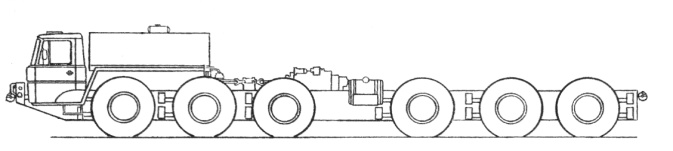 Фонд «Центр сертификации»140170, Московская обл., г. Бронницы,ул. Ленинская, д. 14тел./факс 8- (496) 466-53-02, 466–61–76Е-mail: 4666176@mail.ruПолное наименование предприятия - ИзготовителяАдрес расположения производственных подразделенийПредставитель Изготовителя в Российской Федерации(при необходимости)(Название / Адрес)(Название / Адрес)Руководитель предприятия(должность/ФИО)Тел.    -e-mail -Ответственный за контроль качества продукции (должность/ФИО)Тел.    -e-mail -Ответственный за сертификацию продукции (должность/ФИО)Тел.    -e-mail -Действующая сертификация СМК (модель по ISO / дата / Орган по сертификации)Действительна до (дата)Модель ТСНомер ОТТСПериод действияТип ТСМодель Нормативные документы на продукцию (ТУ).Регламентируемая область деятельности2)Номер и наименование нормативного документа предприятия Персонально ответственное лицо предприятия. Общая организация деятельности предприятияФормирование и управление фондом нормативной документации, на соответствие которой сертифицируется продукция;Сертификация продукции Формирование и управление фондом сертификационной документации на продукцию, её составные части и предметы оборудования; Взаимодействие с органами по сертификации и испытательными лабораториямиПредпроектный анализ для установления обязательных (законодательно установленных) и других необходимых для безопасного применения требований к продукции  Анализ в ходе проектирования и / или внесения изменений в конструкцию (комплектацию)  продукции, технологию её изготовления и процедуры контроля качества для установления характеристик, влияющих на соответствие упомянутым выше требованиям. Планы контроля для подтверждения постоянного соответствия продукции действующего производства сертифицированным образцам и распространяющимся на неё обязательным (законодательно установленным) и другим необходимым для её безопасного применения требованиям Формы и правила фиксации результатов упомянутого контроляМаркировании продукции Знаком соответствия и Знаком обращения на рынке.Управление несоответствующей продукцией на всех этапах производственного процессаЗакупка изделий и материалов, оказывающих влияние на соответствие продукции образцам, прошедшим сертификационные испытания и распространяющимся на неё обязательным (законодательно установленным) и другим необходимым для её безопасного применения требованиям Правила входного контроля упомянутых изделий и материалов.Организация и проведение испытаний продукции для подтверждения соответствия образцам, прошедшим сертификационные испытания и распространяющимся на неё обязательным (законодательно установленным) требованиямМетрологическое обеспечение производства Сбор и анализ рекламационной информации и разработка корректирующих действийОбеспечение безопасной эксплуатации реализованной продукции.